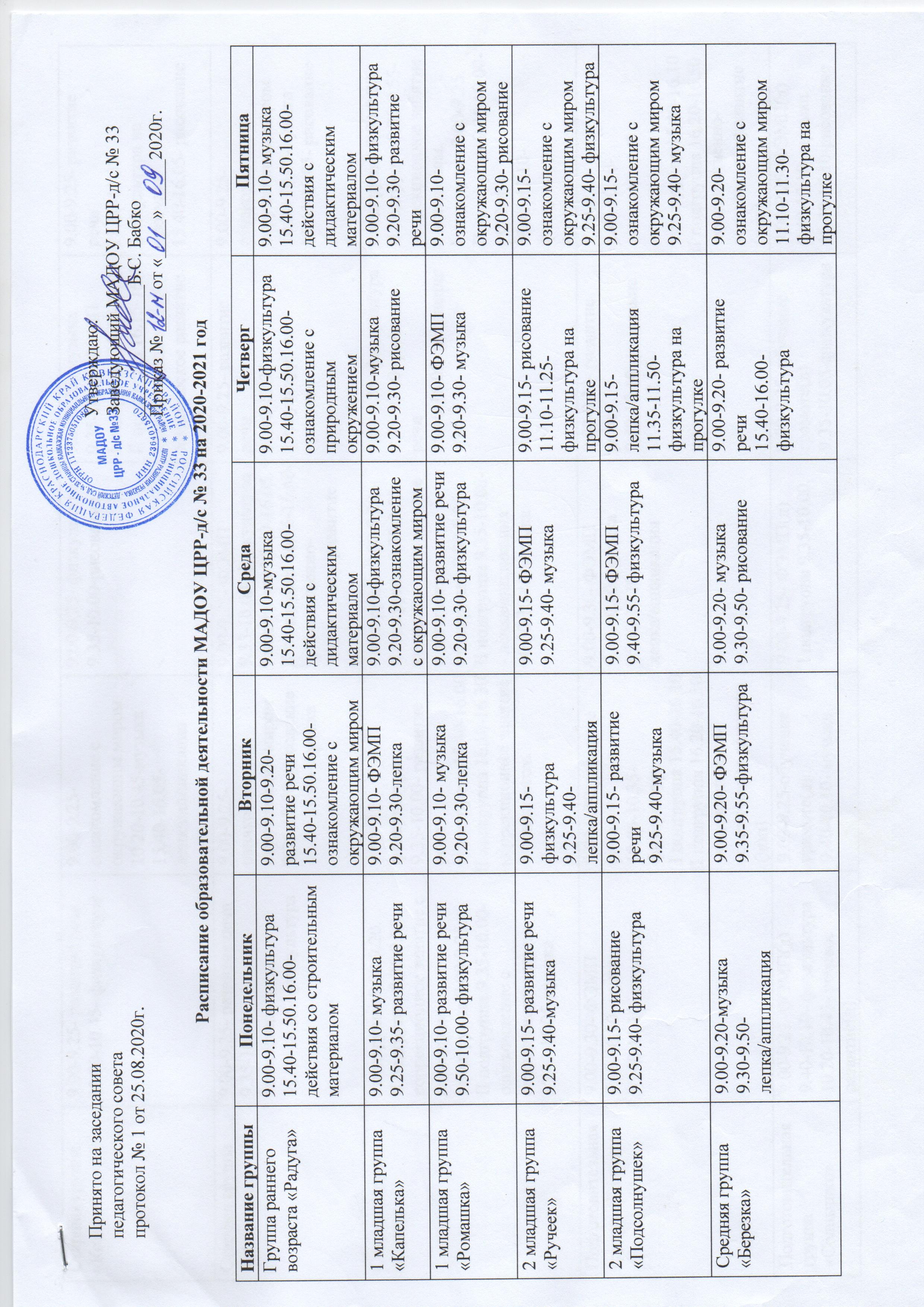 Старшая группа «Колосок»9.00-9.25- развитие речи10.20-10.45- физкультура 9.00-9.25- ознакомление с окружающим миром10.20-10.45-музыка15.40-16.05- лепка/аппликация9.00-9.25- физкультура9.35-10.00-рисование9.00-9.25- музыка9.35-10.00- ФЭМПI подгруппа 15.40-16.05.II подгруппа 16.15-16.40-художественно-эстетическое развитие (доп) 9.00-9.25- развитие речи11.10-11.35- физкультура на прогулке15.40-16.05- рисованиеСтаршая группа «Матрешка»9.00-9.25- развитие речи9.35-10.00- лепка/аппликация 15.40-16.05- физкультура 9.00-9.25- ознакомление с окружающим миром9.35-10.00- рисование 15.40-16.05- музыка9.00-9.25- ФЭМП9.35-10.00- физкультураI подгруппа 15.40-16.05.II подгруппа 16.15-16.40-художественно-эстетическое развитие (доп)9.00-9.25- развитие речи11.10-11.35- физкультура на прогулке9.00-9.25- ознакомление с окружающим миром10.20-10.45-музыка15.40-16.05- рисованиеСтаршая группа «СказкаI подгруппа 9.00-9.20.II подгруппа 9.35-9.55-коррекционное занятие с логопедом. I подгруппа 9.00-9.25.II подгруппа 9.35-10.00-ознакомление с окружающим миром 15.40-16.05-музыка9.00-9.25- физкультура9.35-10.00- развитие речиI подгруппа 15.40-16.00II подгруппа 16.10-16.30-коррекционное занятие с психологом. I подгруппа 9.00-9.20.II подгруппа 9.35-9.55-коррекционное занятие с логопедом. I подгруппа 9.00-9.25.II подгруппа 9.35-10.00-- лепка/аппликация 10.20-10.45-музыка9.00-9.25- физкультура9.35-10.00- развитие речи15.40-16.05- рисованиеI подгруппа 9.00-9.20.II подгруппа 9.35-9.55-коррекционное занятие с логопедом. I подгруппа 9.00-9.25.II подгруппа 9.35-10.00-- ФЭМП11.45-12.10- физкультура на прогулкеПодготовительная группа «Калинка»9.00-9.30- ФЭМП 9.40-10.10- музыка15.40-16.10- рисование9.00-9.30- развитие речи 10.05-10.35- физкультура I подгруппа 15.40-16.10II подгруппа 16.20-16.50-художественно-эстетическое развитие (доп)9.00-9.30- ФЭМП 9.40-10.10- музыка15.40-16.10- лепка/аппликация9.00-9.30- развитие речи 9.40-10.10- рисование11.45-12.15- физкультура на прогулке9.00-9.30- физкультура 9.40-10.10- ознакомление с окружающим миром I подгруппа 15.40-16.10II подгруппа 16.20-16.50-художественно-эстетическое развитие (доп)Подготовительная группа «Солнышко»9.00-9.25- ФЭМП(д)9.40-10.10- физкультура10.20-10.45- речевое развитие(д)15.40-16.10-лепка9.00-9.25-обучение грамоте(д)9.40-10.10- музыка10.20-10.45- ознакомление с окружающим миром(д)9.00-9.25- ФЭМП(д)I подгруппа 9.35-10.00.II подгруппа 10.10-10.35-коррекционное занятие с психологом. 11.50-12.20- физкультура на прогулке15.40-16.10-рисование9.00-9.25- обучение грамоте(д)9.35-10.05-физкультура 15.40-16.10-конструирование/аппликация9.00-9.25- ФЭМП(д)9.40-10.10- музыка15.40-16.10-рисованиеПодготовительная группа «Колокольчик»I подгруппа 9.00-9.25.II подгруппа 9.40-10.05-коррекционное занятие с логопедом. I подгруппа 9.00-9.30.II подгруппа 9.40-10.10-лепка/аппликация 10.20-10.50 - музыка9.00-9.30- ФЭМП9.40-10.10- ознакомление с окружающим миром 11.10-11.40- физкультура на прогулке15.40-16.10-развитие речиI подгруппа 9.00-9.25.II подгруппа 9.40-10.05-коррекционное занятие с логопедом. I подгруппа 9.00-9.30.II подгруппа 9.40-10.10-рисование10.20-10.50 - физкультураI подгруппа 9.00-9.25.II подгруппа 9.40-10.05-коррекционное занятие с психологом. I подгруппа 9.00-9.30.II подгруппа 9.40-10.10- ФЭМП 10.20-10.50 – музыка15.40-16.10-развитие речиI подгруппа 9.00-9.25.II подгруппа 9.40-10.05-коррекционное занятие с логопедом. I подгруппа 9.00-9.30.II подгруппа 9.40-10.10-рисование10.20-10.50 - физкультураПодготовительная группа «Казачок»9.00-9.30- физкультура9.40-10.10- ФЭМП10.20-10.45 - коррекционное занятие с логопедом. 15.40-16.10- лепка/аппликация9.00-9.30-музыкаI подгруппа 9.40-10.05.II подгруппа 10.20-10.45-коррекционное занятие с психологом. I подгруппа 9.40-10.10.II подгруппа 10.20-10.50- развитие речи9.00-9.30- ознакомление с окружающим миром 10.20-10.45 - коррекционное занятие с логопедом. 11.10-11.40- физкультура на прогулке15.40-16.10-рисование9.00-9.30- развитие речи 10.20-10.50- физкультура 9.00-9.30- музыка9.40-10.10- ФЭМП10.20-10.45 - коррекционное занятие с логопедом. 15.40-16.10- рисование